ПриложениеN•.1к ПоложениюоборганизациипроведениимуниципальногоирегиональногоэтаповВсероссийскогоконкурса«Лучшая школьная столовая—2023»ЗАЯВКАнаучастиевконкурсе«Лучшаяшкольнаястоловая-2023»Даю свое согласие на обработку моих указанных выше персональных данных в целяхучастиявконкурсе«Лучшийповаршкольногопитания-2023».ДаюразрешениенаиспользованиематериаловвнекоммерческихцеляхдляразмещениявсетиИнтернет,публикацийвбуклетахипериодическихизданияхсвозможностьюредакторскойобработки.Участникконкурса		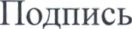 РуководительбразовательнойорганизацииФИОФИО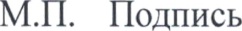 ПриложениеN•.2К Положениюоборганизациипроведениимуниципальногои  региональногоэтаповВсероссийскогоконкурса«Лучшая  школьная столовая—2023»ПредставзcниeКонкурса «Лучшан школьная cтолован-2023»Муниципальноеобразование	Полное  наименование муниципального образовательного учреждения в соответствиисУставом:Адрес(местонахождение) организации общественного питания муниципального образовательного учреждения,осуществляющего opзацию питания обучающихся ,контактныйтелефон	Основание для представления: Протокол от«Лучшаяшкольнаястоловая-223»№Председатель жюриРуководитель муниципального органа управления Заседания жюри муниципального этапа конкурса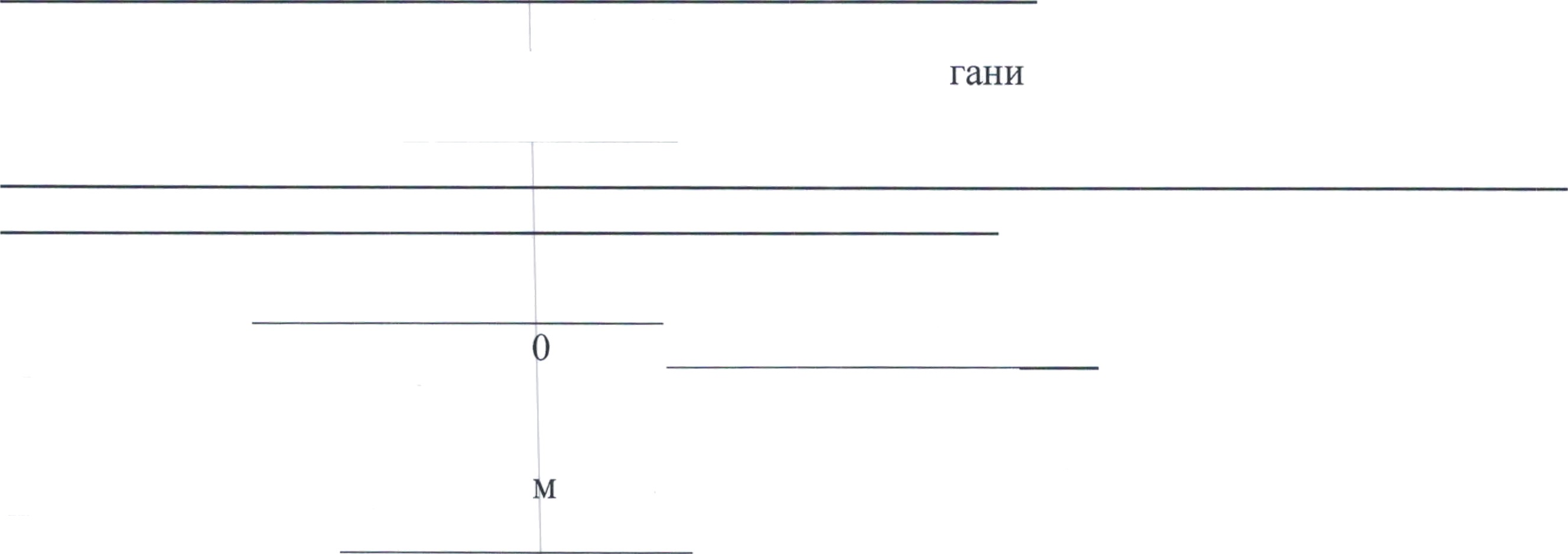 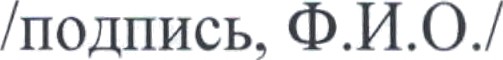 6Приложение 3s3К Положению об организации и проведении муниципальногои регионального этапов Всероссийского конкурса«Лучшая школьная столоввя— 2023»Информационная карта образовательпой организации—участника Республиканскогоконкурса«Л.учшая школьная сго:ювая-2023» 7      Подпись директора обрвовательной организацииПодпись директора обрвовательной организации10ПриложениеN•4кПоложениюоборганизацииипроведениимуниципальногоирегиональногоэтаповВсероссийскогоконкурса«Лучшшшкольншстоловая—2023»СsгруктураисодержаниеПортфолио«Портфолио»представляетссбойкомплектследующихматериаловидокументов:ОбеденныйрационпитаниЈі:пояснительншзапискасобоснованиемвыбораблюддляшкольныхобедов(1-2страницыформатаA4. шрифт-TimesNewRoman.14пт,интервал-1);- примерноедвухнедельноеменю(утвержденноеисогласованноевустановленномпорядке);документыифотоматсриалыдвухполныхобедов,состоящихизхолодногоблюдаилизакуски,первогоблюда,второгоfілюда,сладкогоблюдаилинапитка;технологическиекартыкаждогоблюда(всегонеменее8технологическихкарт):калорийность	блюд	и	нормапотребителя';отпуска	должны	соответствовать	возрастной	категориифотоматериалы:каzдогоблюдаотдельно,каждогокомплексногообеда,сервированноговшкольнойстоловой;фотоматериалыдегустацииобеда(обучающимися,педагогами,родителями).ФотографииучастникаКонкурсавшкольнойстоловойзаработой(обслуживаниедетейналиниирвдачи,приготовлениебі юдаобщшсколлективомпищеблока,оформлениебуфетаит.п.,всегонеболее5фото).Приложение(фотографии,скриншоты,скан-копии).ТребованиякфотографиямОбщиетребования:Форматфайла:JPG.JPEG.Разрешениеизображения200-300dpi.Непринимаютсяфотэграфиинизкогокачества:смазанные,счрезмернымшумом,засвеченные,затемненные.Блюда:фон-однородныи;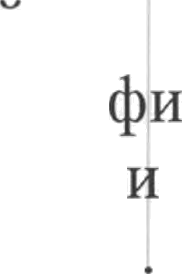 неменее2-хфотогра	йна1блюдо;вкадренедолжныпрсутствоватьпосторонниепредметы;ракурс-сбоку,сверху11Приложение№5кПоложениюоб организации и проведении муниципальногоирегиональногоэтаповВсероссийскогоконкурса«Лучшаяшкольнаястоловая—2023»ТехническиетребованияквидеороликуРеспубликанскогоконкурса«Лучшаяшкольнаястоловая-2023»Хронометражвидеороликанеболее3минутВидеороликипредоставляютсявэлектронномвидевформатеAVI,MPEG,MOVДопускаются	видеоролики,созданныенамобильныхустройствах	приусловиисоответствиятехническимтребованиям.Содержательная экспертная  оценка  видеороликов  осуществляется последующимкритериям:соответствиеработызаявленнойтеме;глубинараскрытиятемы;креативностьвидеоролика(новизнаидеи,оригинальность);информативность.утвержденныеТехнологическиекарты(TK)всоответствиисрекомендуемойформойГОСТ31987-2013«Услугиобщественногопитания.Технологическиедокументынапродукциюобщественногопитания.Общиетребованиякоформлению,построениюисодержанию»121.НаименованиеобразовательногоучрежденияМКОУ “Бабаюртовская СОШ №2 им.Б.Т.Сатыбалова”2.Адресобразовательногоучреждения(юридическийифактический)368060 РД Бабаюртовский район с.Бабаюртул.Э.Герейханова 13а3.Телефон,факс(247) 2-10-264.Руководительобразовательногоучреждения(ФИО)Алиева Динара Абзакаевна5.СведенияобучастникеКонкурсаФИО(полностью),образование,общийстажвпрофессии,должность(суказаниемразряда),стажработывшкольнойстоловой,контактныйтелефон(вт.ч.сотовый)Куриева Аида ХанмурзаевнаСреднее специальноеТехнологическое училище г.АстраханьОбщий стаж- 13 летПовар 5 разряда4 месяца в нашей школьной столовой8-928-800-69-056.ФИОителефонспециалистаорганаместногосамоуправления,осуществляющегополномочиявсфереобразования,ответственногозаучастиепредставителеймуниципалитетавконкурсеБоявова Б.З.8-928-548-98-29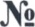 uhНаправленияИнформация образовательной организации1Сведения об организации питания1Полное	наименование	муниципальногоОбразовательного учреждения в соответствии с уставом.МКОУ “Бабаюртовская СОШ №2 им.Б.Т.Сатыбалова”1Тип	школьной	столовой	Школьно-базовая1Количество  обучающихся:-всего,7981В том числе по возрастным группам:—1-4классы3521—5—9классы4461-10-11шассы01Количество обучающихся, получающих питание-всего,3521В том числе возрастным группам-1-4классы3521-5-9классы01-10-11классы01Изних:получают	одноразовое	горячее	питание(количество,%)-всего,352/ 44%1В том числе по возрастным группам-1-4классы3521-5-9классы01-10-11классы01Получают двухразовое питание (количество,%)всего01В том числе по возрастным группам-1-4классы01-5-9классы01-10-11классы01Количество обучающихся льготной категории,чел01В том числе по возрастньм группам:-1-4классы01-5-9классы0-10-11классы0График приема пищиГрафик приема пищи1перемена 09:15  1-2 классы2перемена 10:10  2-3классы3перемена 11:05  3-4 классыКоличество обучающихся принимающих толькозавтракКоличество обучающихся принимающих толькозавтрак352Количество обучающихся принимающих толькообедКоличество обучающихся принимающих толькообед0Количество	обучающихся	принимающихзавтракиобедКоличество	обучающихся	принимающихзавтракиобед0Количество обучающихся принимающих обед и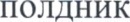 Количество обучающихся принимающих обед и0Стоимость рациона питания(руб.):-завтрака,Стоимость рациона питания(руб.):-завтрака,89р.Использование новьх форм в организации обслуживания обучающихся, возможность выбора блюд (шведский стол),вариативное меню ,школьный ресторан, кафе тематическоеИспользование новьх форм в организации обслуживания обучающихся, возможность выбора блюд (шведский стол),вариативное меню ,школьный ресторан, кафе тематическоеИспользуется метод накрытия столов, что позволяет экономить время нахождения в столовой учащимися.Безналичный расчет за питание обучающихся.Безналичный расчет за питание обучающихся.2Техническое состояние производственных ислужебио-бытовых условий	всоответствии с СанПиНТехническое состояние производственных ислужебио-бытовых условий	всоответствии с СанПиНОрганизованы безопасные условия для получения правильного питания. Все помещения пищеблока соответствует  требованиям СанПин. Обеспечены необходимым современным технологическим оборудованием, мебелью, инвентарем с маркировкой. Разделочные доски, столы и ножи имеют маркировку. Посуда без сколов. Условия для мытья посуды и ее хранения, состояние и количество посудомоечных ванн соответствует. Ежедневно работниками столовой заполняется необходимая документация. На рабочих местах имеются инструкции.На пищеблоке безопасные условия хранения продуктов.%оснащения пищеблока технологическимОборудованием и иным оборудованием.%оснащения пищеблока технологическимОборудованием и иным оборудованием.75%Организованы безопасные условия для получения правильного питания. Все помещения пищеблока соответствует  требованиям СанПин .Обеспечены необходимым современным технологическим оборудованием, мебелью, инвентарем с маркировкой. Разделочные доски, столы и ножи имеют маркировку. Посуда без сколов. Условия для мытья посуды и ее хранения, состояние и количество посудомоечных ванн соответствует. Ежедневно работниками столовой заполняется необходимая документация. На рабочих местах имеются инструкции.На пищеблоке безопасные условия хранения продуктов.Количество посадочных мест и соответствиеТребованием мебели в обеденном зале.Количество посадочных мест и соответствиеТребованием мебели в обеденном зале.Школьная столовая рассчитана на 132 посадочных места. Ежедневно до 08;40 часов утра происходит учет наличного состава обучающихся, производится корректировка предварительных заказов предыдущего дня. Ежемесячноведется оформление документации и отчета. Столы за 5-7 минут до конца урока накрывают сотрудники пищеблока. За каждым классом закреплены столы. Во время приема пищи в обеденном зале организовано дежурство педагогов. Соответствие требованиям по соблюдениюличной гигиены обучающихся (раковины ,дозаторы для мыла, сушка для рук)Соответствие требованиям по соблюдениюличной гигиены обучающихся (раковины ,дозаторы для мыла, сушка для рук)Раковин для мытья рук-8Сушка для рук 1 большой,4 маленькихДозаторы для мыла имеютсяИнтерьер и декоративное  оформление: уголокпотребителя; информационный стенд по здоровому питанию.Интерьер и декоративное  оформление: уголокпотребителя; информационный стенд по здоровому питанию.ИмеетсяУголок повараСтенды о правилах поведения в столовойУголок ежедневного менюГрафик посещения столовой учащихся начальной школыГрафик дежурства АУП и учителей начальной школы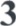 Укомплектованность	школьной	столовойПрофессиональными кадрамиУкомплектованность	школьной	столовойПрофессиональными кадрамиПовар 1,помощник повара 1, кух.работник 2,техработник1Численность работников пищеблока:-всегоВ том числе по должностямЧисленность работников пищеблока:-всегоВ том числе по должностямПовар Куриева А.Х.Помощник повара Гамидова Б.Б.Кухонный работник Исаева Г.Г., Эльмурзаева Н.Техработник Нагаева С.Уровень	профессионализма	работниковшкольнойстоловой.Уровень	профессионализма	работниковшкольнойстоловой.Куриева А.Х.Повар 5 разряда, Технологическое училище г.Астрахань, общий стаж-13 летПомощник повара Гамидова Б.Б.Свидетельство о профессии рабочего,должности служащего №1677 от 29.августа 2021г.Кухонный рабочий Исаева Г.Г.Свидетельство о профессии рабочего,должности служащего №1677 от 29.августа 2021г.Дополнительное профессиональное образование(повышение квалификации, переподготовка).Все работники столовой проходят периодически курсы повышения. Систематически проходят медосмотр.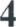 Меню школьной столовойМеню (подробное описание). Молочные каши, супы, гуляш, курица тушеная в соусе, борщ, творог со сметаной, сырники.Какао, чай с сахаром, компот из свежих плодов, компот из сухофруктов.Печенье, конфеты, пряники.Фрукты, овощи.Проведение мероприятий по повышениюкачества, расширению ассортимента блюд и кулинарных изделий в 2020-2021/ 2021-2023учебномгоду:тематические дни;школы кулинарного мастерства;выставки-дегустации.Школа кулинарного мастерства- А ну-ка,девочки ( 1 классы. Классные руководители Маграмова Ф.А. и Джабуева С.А.) 2023г.Выставка национальных блюд и сладостей ко Дню единства народов Дагестана ( 1-4 классы). 2022г.День повара- Выступление учащихся. Классный руководитель Багатырова Д.А. 2021г.Примерное (Цикличное) менюhttps://babayur.dagestanschool.ru/foodАссортимент пищевых продуктовДополнительного питанияОбъем реализации пищевых продуктов черезБуфеты за три месяца предьщущего годаПрезентация о приготовлении поваром школьной столовой горячего завтрака.Особое внимание уделяют вкусовым качествам пищи. Кулинарная обработка продуктов соответствует возрастным особенностям детского организма. Для проверки качества сырья производится бракераж продукции. Для отпуска готовых блюд имеем соответствующее оборудование. Соблюдаются правила личной гигиены и гигиены- санитарии в столовой. Меню составляется с учетом нормативно=технической и методической документации.Любой прием пищи завершается сладким блюдом ( чай,компот). Правильный подбор продуктов и соблюдение всего технологического процесса при приготовлении того или иного блюда- эффективное и рациональное питание учащихся начальной школы.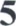 Пропаганда здорового питанияКлассные часы о пользе здоровой пищиВидео-ролик проведения мероприятий по темеЗдорового питания (до5-хминут).Работа по формированию культуры здорового питания проводится по трем направлениям.Первое - рациональная организация питания в школе, в школьной столовой, где все, от внешнего вида школьной столовой до состава продуктов в школьном буфете, должно соответствовать принципам здорового питания и способствовать формированию здорового образа жизни. Второе - реализация образовательных программ по формированию культуры здорового питания. .	Третье направление - просветительская работа с родителями (законными представителями), вовлечение родителей в процесс формирования культуры здорового питания в семье. Цели:- Создать условия, способствующие укреплению здоровья, формированию навыков правильного питания, поиск новых форм обслуживания детей, увеличение охвата учащихся горячим питанием.- Сформировать у детей основы культуры питания как составляющей здорового образа жизни.Задачи:- Реализация программы предполагает решение следующих образовательных и воспитательных задач:- Формирование и развитие представления детей и подростков о здоровье как одной из важнейших человеческих ценностей, формирование готовности заботиться и укреплять собственное здоровье;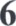 Обобщение и распространение опыта работы по организации питания обучающихся- Улучшено качество питания школьников и обеспечена его безопасность.- Сформированы навыки здорового питания у обучающихся и их родителей.Соблюдать правила культуры приема пищи;Принимать участие в мероприятиях по пропаганде здорового питания.Публикациив СМИ  материалов  о работешкольной столовой, организации питания в школе, о работниках школьной столовой в 2020-2021/2021/2023учебном году.Районная газета “Бабаюртовские вести” 2022г.Отражение	работы	школьной	столовой	наобразовательно—информационном портале образовательного  учреждения.https://babayur.dagestanschool.ru/foodгіерс'шмдоку*іеіігов.собЈз»дСт-lиягреП‹›ванийi:сгэдер›кага	метно,	оф‹эрм.зе›іх«тево9орм.юттиіо	и	сойержапіо	»eiiio	—нопог:ізателяп	t'aнllulj	и	по	по«азателямустаl-lовлеп:ісмпсрлдке.